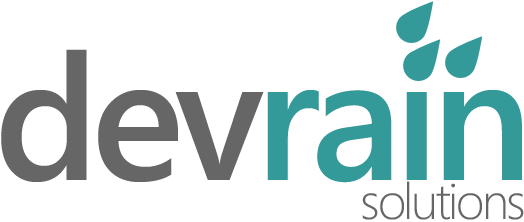 ________

+38 063 265 53 67
alex.krakovetskiy@devrain.com
skype: alex.krakovetskiy
https://www.linkedin.com/in/sashaeve/
devrain.comOleksandr KrakovetskyiSoftware Engineer and Architect, AI/Data Science Expert, Ph.D.Key awards, projects and experience:2019. Microsoft Certified: Azure Data Scientist Associate2019. Co-author of “Exam DP-100: Designing and Implementing a Data Science Solution on Azure” certification exam for Microsoft2019. Co-author of “Web Development Foundations” certification exam for WGUAI Lead in Inphiz (Sweden, from 2018)CEO, co-founder of DevRain (from 2012)CTO, co-founder of DonorUA, a “GPS” service for blood donors (from 2015)CEO, co-founder of Chatty.ai, an automated platform for the employees interviewing, onboarding, learning and testing (own project, from 2019)Compliance check software for Sweden law firm, from 20182018. “AI fundamentals” training for Microsoft partners (Minsk, Belarus)2018. Chatbot platform development for Social27 (Seattle, USA)2018. Software for creating e-books (own project)2018. Adviser in RevDebug (Poland)Awarded as “Microsoft Most Valuable Professional” in Artificial Intelligence (from 2011)Awarded as “Microsoft Regional Director” (from 2010)Awarded as “Telerik Developer Expert” (2013-2015)Awarded as “The Best Professional in Software Architecture” (Ukrainian IT Awards, 2013)2011. Ph.D. in Computer Science (Ukraine)Expert in Open Data in State Agency for E-Governance of Ukraine (2015-2018)Community lead in Kyiv Smart City initiative (2015-2016)Jury member in multiple startup initiativesEGAP Challenge national coordinator, a competition for e-democracy and open data projects, 2016-2017Speaker and writer, author of 1 book and 20 science papersTechnologies and professional skills:AI: Data Mining, Data Extracting, Natural Language Processing, Named Entity Recognition, Math, Machine Learning, Numerical Methods, Math Modelling, Azure Machine LearningChatbots: Microsoft Bot Framework, Azure Cognitive Services, Chatfuel, WIT.AI, LUIS.NET: WPF, WinForms, MonoEnterprise and cloud technologies: Microsoft Azure, Office 365Web: ASP.NET MVC, Entity Framework, Web API, REST, JavaScriptMobile: Windows Phone, Windows Unified Platform, iOS, Android, XamarinDomains: Open Data, Smart City, eHealth, Semantic WebProject management: Agile/Scrum, Jira, Asana, Redmine, TFS, Visual Studio Online, Redmine, UML, MercurialDB: NoSQL, MySQL, Microsoft SQL Server, SQL Azure, SQLiteTools: XCode, Microsoft Visual Studio, NUnit, JetBrains ReSharper, Telerik tools, Red Gate tools, NDepend, StyleCop, FxCop, SharpDevelopGeneral working experience:CEO, DevRain
Kyiv, Ukraine
2012-now

Responsibilities: software development, software architecture design, tools and technology suggestions, negotiation with customers, team leading, technical writing, marketing and PR, project estimates.

Awards:
Lead partner in creating mobile scenarios on Windows Phone 8 platform by Microsoft Ukraine.

Key partners: VIAcode (USA), dBazaHealth (USA), Mamba (Russia), Wargaming (Belarus), Avantime (Sweden), Microsoft Corp. (Ukraine), SparkDynamic GmbH (Switzerland), Lime System (Ukraine), Megogo (Ukraine).
2012, Software Engineer & Team Lead, Venuiti
Canada (remotely)

Responsibilities: software development, software architecture design, negotiation with customer, team leading, code quality.
Team: 6.
2011-2012, .NET Solutions Team Lead, Ciklum
Kyiv, Ukraine

Responsibilities: software development, software architecture design, tools and technology suggestions, negotiation with customers, team leading, technical writing, project estimates, working with .NET CMS, community building.
Key partners: Sweden, Denmark and Norway B2B and B2C companies.

Team: 25.
2010-2011, Software Engineer, Research & Development, The Frayman Group
Kyiv, Ukraine

Responsibilities: research & development, creating NLP/NER solutions, software development, software architecture design.
Key partners: lawyer firms in USA and Europe. 
2008-2010, .NET Team Lead / iOS Software Engineer, Innovinn
Vinnitsya, Ukraine

Responsibilities: software development, software architecture design, tools and technology suggestions, negotiation with customers, team leading, technical writing, project estimates. Built mobile team from the scratch. 
Key partners: Israel and USA enterprise companies, BATM, Microsoft R&D Israel.

Team: 6.
2005-2008, Software Developer, Spilna Sprava
Vinnitsya, Ukraine

Responsibilities: software development, technical writing, project estimates.
Key partners: Israel and USA enterprise companies.Education:2011, PhD in Computer Science
Vinnytsia National Technical University
Key specializations: math modeling, numerical recipes, R&D, information search, data mining, data extracting, data analysis.Languages:Ukrainian – nativeEnglish – fluent Russian – native